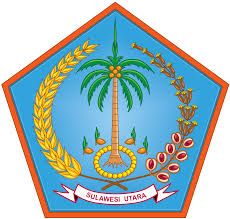 TIM SELEKSI CALON ANGGOTA KPID PROVINSI SULAWESI UTARAPERIODE 2021 – 2024PENGUMUMANNOMOR :      /  SELEKSI CALON ANGGOTAKOMISI PENYIARAN INDONESIA DAERAH (KPID) SULAWESI UTARAMASA JABATAN TAHUN 2021 – 2024	Dalam rangka melaksanakan ketentuan pasal 6 ayat (4) dan pasal 10 Undang-Undang Nomor 32 Tahun 2002 tentang penyiaran, Tim Seleksi Calon Anggota Komisi Penyiaran Indonesia Daerah (KPID) Provinsi Sulawesi Utara membuka pendaftaran Calon Anggota KPID Provinsi Sulawesi Utara Masa Jabatan 2021-2024.	Berkas pendaftaran dikirim langsung ke Sekertariat DPRD Provinsi Sulawesi Utara, atau dikirim melalui email : sekretariat.dprd@sulutprov.go.id pada tanggal 19 Agustus 2020 s/d 19 September 2020.	Informasi lengkap tentang persyaratan administrasi, tatacara pendaftaran dan formulir kelengkapan administrasi dapat menghubungi langsung di Sekertariat DPRD Provinsi Sulawesi Utara.Manado,      Agustus 2020TIM SELEKSICALON ANGGOTA KOMISI PENYIARAN INDONESIA DAERAHPROVINSI SULAWESI UTARA MASA JABATAN 2021-2024